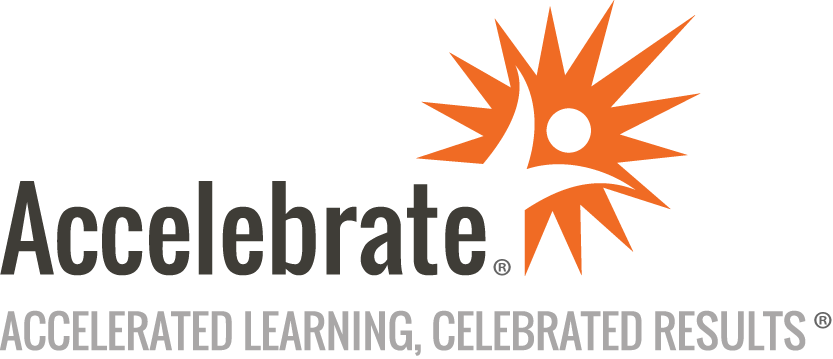 Tableau Workshop: Level of Detail CalculationsCourse Number: TABWS-106
Duration: 0.25 daysOverviewLevel of Detail calculations are necessary to understand to create advanced calculations in Tableau. This 90-minute Tableau workshop teaches the Tableau user why these types of calculations are often needed, when to use them, and how to choose the correct LOD for the analysis.PrerequisitesAll students must have experience building charts and writing calculations in Tableau. MaterialsAttendees receive a copy of the instructor’s presentation in electronic format.Software Needed on Each Student PCTableau DesktopMicrosoft Excel 2016 or laterInternet accessRelated data and lab files that Accelebrate would provideObjectivesCalculate based on dimensions in viewUnderstand what a LOD calculation isIdentify the different types of LOD calculationsWork with a LODUnderstand the types of LODs, syntax, use cases, order of operations, and moreOutlineHow does Tableau calculate based on dimensions in view?What is a LOD calculation and why do I need to learn it?What are the different types of LOD calculations?How does a LOD work?Types of LODs, Syntax, & Use Cases Fixed LODSInclude LODsExclude LODsTable-Scoped LODsHow Tableau’s order of operations affect LODsCautions and Limitations when using LODs